TRƯỜNG ĐHSP NGHỆ THUẬT TRUNG ƯƠNG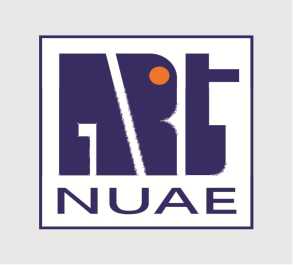 HỒ SƠ DỰ THI CAO HỌC NĂM …...Chuyên ngành:……………………………………………….	Họ và tên thí sinh:.........................................................................................Ngày sinh:	Giới	tính:	Nơi ở hiện nay:	Đơn vị công tác:..............................................................................................Đối tượng ưu tiên (nếu có):	Đối tượng dự thi: - Cán bộ cử đi học 󠆽󠆽- Thí sinh tự do      󠆽󠆽	Điện thoại: CQ:	NR:	DĐ:	Email:	Địa chỉ liên hệ:	ĐƠN XIN DỰ THI CAO HỌCChuyên ngành: 	Kỉnh gửi: HĐTS Sau Đại học Trường ĐHSP Nghệ thuật TW- Tôi tên là:	Nam/Nữ	Sinh ngày: 	Dân	tộc	Nơi sinh :	Tốt nghiệp Đại học năm	hệ	ngành/chuyên ngành	Bằng tốt nghiệp Đại học do trường:		cấp	ngày	tháng	năm	Chức vụ công tác hiện nay: 	Tên và địa chỉ cơ quan hiện đang công tác:	- Điện thoại: Cơ quan:	Nhà	riêng:	DĐ:	Tôi xin đăng ký dự thi Cao học chuyên ngành:	khóa	và đăng ký thi tuyển sinh ngoại ngữ môn:	(Chọn 1 trong 5 ngoại ngữ: Anh, Pháp, Đức, Nga, Trung Quốc, để ghi vào)Ghi chú: Thí sinh dự thi khối Âm nhạc đăng ký thi: Thanh nhạc 󠆽󠆽  hay Nhạc cụ󠆽  󠆽󠆽 (tích vào ô tương xứng)Nếu trúng tuyển, trong quá trình học tập tại Trường, tôi xin chấp hành đầy đủ nghĩa vụ, nội quy và quy chế hiện hành.Tôi xin đảm bảo tính trung thực của tất cả các loại văn bản, giấy tờ nộp trong bộ hồ sơ dự thi. Nếu có gì sai phạm tôi xin chịu hoàn toàn trách nhiệm.Hà Nội, ngày	tháng	năm ....                                  Người làm đơn                                    (Ký và ghi rõ họ tên)BẢN CAM KẾT THỰC HIỆN NGHĨA VỤ HỌC VIÊNKỉnh gửi: Trường ĐHSP Nghệ thuật TWTôi tên là:................................................................................................................Ngày sinh:	Số	CMND:	Ngày cấp:	Tại:	Hộ khẩu thường trú:	Đơn vị công tác:	Khi trở thành học viên cao học của Trường, tôi xin cam kết:Chấp hành nghiêm túc nội quy, quy chế đào tạo.Thực hiện các nghĩa vụ tài chính đối với quá trình đào tạo theo quy định của nhà trường.             Ngày…… tháng……..năm …....Người cam kết(Ký, ghi rõ họ tên)GIẤY XÁC NHẬN ƯU TIÊN NGƯỜI ĐANG CÔNG TÁC TẠI VÙNG CÓ
ĐIỀU KIỆN KINH TẾ - XÃ HỘI ĐẶC BIỆT KHÓ KHĂNKính gửi:	Tôi tên là:	Ngày sinh:	Nơi	sinh	Hiện đang công tác tại (Ghi rõ tên cơ quan, địa chỉ cụ thể ấp/thôn, phường/xã, quận/huyện, tỉnh/thành):	………………………………………………………………………………….			………………………………………………………………………………….			………………………………………………………………………………….			………………………………………………………………………………….			Thời gian công tác bắt đầu từ ngày	/..../	đến ngày	/... /...........................Nay tôi viết đơn này kính đề nghị các cấp có thẩm quyền xác nhận cho tôi đang công tác tại xã thuộc vùng có điều kiện kinh tế xã hội đặc biệt khó khăn và có thời gian công tác liên tục từ 2 năm trở lên tại các địa phương. Để tôi được hưởng các chính sách ưu tiên trong kì thi tuyển sinh Sau đại học.Trân trọng cảm ơn./.Ngày……	 tháng... năm .....Xác nhận của thủ trưởng cơ quan công tác(Đóng dấu, ký và ghi rõ họ tên)Xác nhận của chính quyền địa phương
(Hoặc Ủy ban dân tộc Miền núi)GIẤY XÁC NHẬN ƯU TIÊN NGƯỜI DÂN TỘC THIỂU SỐ CƯ TRÚ Ở
VÙNG CÓ ĐIỀU KIỆN KINH TẾ - XÃ HỘI ĐẶC BIỆT KHÓ KHĂNKính gửi: 	Tôi tên là:	Ngày sinh:	Nơi	sinh	Dân tộc:	Thường trú tại (Ghi rõ địa chỉ cụ thể ấp/thôn, phường/xã, quận/huyện,tỉnh/thánh'):……………………………………………………………………………………………………………………………………………………………………………………………...……………………………………………………………………………………………………...Nay tôi viết đơn này kính đề nghị các cấp có thẩm quyền xác nhận cho tôi là người dân tộc thiểu số đang thường trú tại xã thuộc vùng có điều kiện kinh tế xã hội đặc biệt khó khăn và có hộ khẩu thường trú từ 2 năm trở lên ở địa phương để tôi được hưởng các chính sách ưu tiên trong tuyển sinh Sau đại học.Trân trọng cám ơn./.Ghi chú:  Nộp kèm theo bản sao công chứng giấy khai sinh                     Ngày..… tháng…….năm......Người viết đơn(ký tên, ghi rõ họ và tên)Xác nhận của chính quyền địa phương(Hoặc Ủy ban dân tộc Miền núi)
ĐƠN XIN XÁC NHẬN ĐỐI TƯỢNG ƯU TIÊNKính gửi:	Tôi tên là:	Ngày sinh:	Nơi sinh	Nay tôi viết đơn này kính đề nghị các cấp có thẩm quyền xác nhận cho tôi thuộc diện ưu tiên sau:Thương binh, người hưởng chính sách như thương binh □Con liệt sĩ □Anh hùng lực lượng vũ trang, anh hùng lao động □Con đẻ của người hoạt động kháng chiến bị nhiễm chất độc hoá học □Để tôi được hưởng các chính sách ưu tiên trong kì thi tuyển sinh Sau đại học.Trân trọng cảm ơn./.             Ngày	.......tháng…... năm ......Xác nhận của thủ trưởng cơ quan	Người viết đơn(xác nhận thời gian công tác của cán bộ)	(ký tên, ghi rõ họ và tên)Xác nhậncủa chính quyền địa phương nơi công tác (cấp huyện trở lên)(xác nhận cơ quan hiện đang công tác của thí sinh đóng trên địa bàn một trong các khu vực ưu tiên nêu trên)Ghi chú:Đánh dấu (X) vào một trong các đối tượng ưu tiên trên, nếu đánh sai qui định hoặc tẩy xoá, sửa chữa thì đơn xin xác nhận đối tượng ưu tiên không có giá trị.Nộp kèm theo bản sao công chứng và bản gốc để đối chiếu nếu thuộc diện Thương binh, người hưởng chính sách như thương binh; Con liệt sĩ; Anh hùng lực lượng vũ trang, Anh hùng lao động; Con đẻ của người hoạt động kháng chiến bị nhiễm chất độc hoá học.Thông tin cụ thê:Thương binh, người hưởng chính sách như thương binh:Những người được xác định là thương bỉnh là những quân nhân thuộc quânđội nhân dân Việt Nam, những chiến sĩ thuộc các đội vũ trang có trước ngày thành lập quân đội, những chiến sĩ thuộc các đội cảnh vệ và những chiến sĩ thuộc các đội vũ trang có trước ngày thành lập các đơn vị cảnh vệ, bị thương trong thời gian tại ngũ, vì chiến đấu với địch, vì thừa hành công vụ, vì cứu người và được sắp xếp từ loại nặng đến loại nhẹ gồm 4 hạng sau đây:+ Hạng I (Hạng nhất): Mất từ 81% đến 100% sức khoẻ lao động do thương tật.+ Hạng II (hạng nhì): Mất từ 61% đến 80% sức lao động do thương tật.+ Hạng III (hạng ba): Mất từ 41% đến 60% sức lao động do thương tật.+ Hạng IV (hạng tư): mất từ 21% đến 40% sức lao động do thương tật.Người hưởng chính sách như thương bỉnh là: người không phải là quân nhân, công an nhân dân nhưng bị thương làm suy giảm khả năng lao động từ 21% trở lên và thuộc một trong các trường hợp sau đây:+ Chiến đấu hoặc trực tiếp phục vụ chiến đấu;+ Bị địch bắt, tra tấn vẫn không chịu khuất phục, kiên quyết đấu tranh, để lại thương tích thực thể;+ Làm nghĩa vụ quốc tế;+ Đấu tranh chống tội phạm;+ Dũng cảm thực hiện công việc cấp bách, nguy hiểm phục vụ quốc phòng, an ninh; dũng cảm cứu người, cứu tài sản của Nhà nước và nhân dân;+ Làm nhiệm vụ quốc phòng an ninh ở địa bàn có điều kiện kinh tế - xã hội đặc biệt khó khăn;+ Khi đang trực tiếp làm nhiệm vụ tìm kiếm, quy tập hài cốt liệt sĩ do cơ quan có thẩm quyền giao;+ Trực tiếp làm nhiệm vụ huấn luyện chiến đấu hoặc diễn tập phục vụ quốc phòng, an ninh có tính chất nguy hiểm.Những người trên được cơ quan có thẩm quyền cấp "Giấy chứng nhận người hưởng chính sách như thương binh".Con đẻ của người hoạt động kháng chiến bị nhiễm chất độc hoá học, được Uỷ ban nhân dân cấp tỉnh công nhận bị dị dạng, dị tật, suy giảm khả năng tự lực trong sinh hoạt, học tập do hậu quả của chất độc hoá học.Anh 4x6SƠ YẾU LÝ LỊCHTỰ THUẬTHọ và tên:	Nam, nữ:	Sinh năm:	Nơi đăng ký hộ khẩu thường trú hiện nayChứng minh thư nhân dân số	cấp	tại	Ngày	tháng	năm	Khi cần báo tin cho ai, ở đâu?Số	Kỷ hiệu	Họ và tên :	Bí danh	Tên thường gọi:	Sinh ngày:	tháng	năm	tại:	Nguyên quán:	Nơi đăng ký thường trú hiện nay:	Dân tộc :	Tôn	giáo :	Thành phần gia đình sau cải cách ruộng đất(hoặc cải tạo công thương nghiệp):	Thành phần bản thân hiện nay :	Trình độ văn hóa:	Trình	độ ngoại ngữ :	Kết nạp Đảng Cộng Sản Việt Nam ngày	tháng năm	Nơi kết nạp:	Kết nạp Đoàn Thanh niên Cộng sản Hồ Chí Minh ngày	tháng	năm	Nơi kết nạp :	Tình trạng sức khỏe hiện nay :	Nghề nghiệp hoặc trình độ chuyên môn	Cấp bậc:	Lương	chính hiện nay:	Ngày nhập ngũ QĐNDVN(TNXP)	ngày	xuất ngũ	Lý do:	HOÀN CẢNH GIA ĐÌNH Họ và tên bố:	Tuổi:	Nghề nghiệp:	Trước Cách mạng Tháng 8 làm gì ? Ớ đâu ?............................................................………………………………………………………………………………….			………………………………………………………………………………….			………………………………………………………………………………….			………………………………………………………………………………….			Trong kháng chiến chống thực dân Pháp làm gì ? Ớ đâu ?	      Từ năm 1955 đến nay làm gì ? Ớ đâu ? (Ghi rõ tên cơ quan, xí nghiệp hiện nay
      đang làm)	Họ và tên mẹ:	Tuổi:	Nghề nghiệp:	Trước Cách mạng Tháng 8 làm gì ? Ớ đâu ?	Trong Kháng chiến chống thực dân Pháp làm gì ? Ớ đâu ?	Từ năm 1955 đến nay làm gì ? Ớ đâu ?(Ghi rõ tên cơ quan, xí nghiệp hiện nay đang làm)HỌ VÀ TÊN ANH CHỊ EM RUỘT(Ghi rõ tên, tuổi, chỗ ở, nghề nghiệp và trình độ chính trị của từng người)………………………………………………………………………………….			………………………………………………………………………………….			………………………………………………………………………………….			………………………………………………………………………………….			………………………………………………………………………………….			………………………………………………………………………………….			………………………………………………………………………………….			………………………………………………………………………………….			………………………………………………………………………………….			Họ và tên vợ hoặc chồng:	Tuổi:	……Nghề nghiệp:	……Nơi làm việc:	……Chỗ ở hiện nay :	……Họ và tên các con	Tuổi	Nghề nghiệp	..			.QUÁ TRÌNH HOẠT ĐỘNG CỦA BẢN THÂNKHEN THƯỞNG VÀ KỶ LUẬTKhen thưởng:	Kỷ luật:	LỜI CAM ĐOANTôi xin cam đoan những lời khai trên là đúng sự thực,nếu có điều gì khai man tôi xin chịu trách nhiệm hoàn toàn.Xác nhận của Thủ trưởng cơ quan                 Ngày	tháng	năm....Xí nghiệp, Chủ tịch UBND Xã,	Người khai ký tênPhườngCỘNG HÒA XÃ HỘI CHỦ NGHĨA VIỆT NAMĐộc lập – Tự do – Hạnh phúcBẢN CAM KẾT CHỨNG CHỈ NGOẠI NGỮ Kỉnh gửi: Hội đồng tuyển sinh Trường ĐHSP Nghệ thuật TWTôi tên là:................................................................................................................Ngày sinh:	Số	CMND:	Ngày cấp:	Tại:	Hộ khẩu thường trú:	Đơn vị công tác:	Tôi cam kết chứng chỉ ngoại ngữ của tôi nộp trong hồ sơ dự thi đầu vào là bản thật, nếu  phát hiện có sai sót hoặc không đúng tôi sẽ bị hủy kết quả thi tuyển đầu vào tại kỳ thi tuyển sinh Sau đại học năm… …. của Trường Đại học Sư phạm Nghệ thuật TW.             Ngày…… tháng……..năm …....Người cam kết(Ký, ghi rõ họ tên)HỒ SƠ DỰ THI TUYỂN SINH GỒM CÓĐơn xin dự thi: Ghi rõ nghề nghiệp cụ thể và nơi làm việc hiện nay, có xác nhận của nơi sử dụng lao động (nếu là cán bộ trong biên chế hoặc hợp đồng của cáccơ quan trong và ngoài nhà nước);	󠆽Sơ yếu lý lịch (dán ảnh, đóng dấu giáp lai) có xác nhận của cơ quan công tác. Nếu là thí sinh tự do thì phải có xác nhận của chính quyền địa phương;                    󠆽󠆽Công văn giới thiệu đi dự thi của Thủ trưởng cơ quan quản lý đối với nhữngngười đang làm việc tại các cơ quan, đơn vị, doanh nghiệp quốc doanh và ngoài quốc doanh. Đối với cán bộ đi học, sau khi trúng tuyển phải bổ sung thêm Quyết định cử đi học. Đối với người chưa có việc làm cần được địa phương nơi cư trú xác nhận nhân thân tốt và hiện không vi phạm pháp luật;	󠆽          4. Giấy chứng nhận đủ sức khỏe để học tập theo quy định (01 bản chính của  󠆽󠆽bệnh viện đa khoa quận huyện trở lên, không quá 3 tháng);                                        󠆽󠆽5. Bằng tốt nghiệp đại học và bảng điểm (01 bản công chứng);	󠆽6. Giấy khai sinh (bản sao công chứng);	󠆽7. Giấy tờ có giá trị pháp lý về đối tượng ưu tiên (nếu thuộc diện ưu tiên);     󠆽󠆽8. Chứng chỉ và bảng điểm bổ sung kiến thức đối với ngành gần, ngành khác   󠆽󠆽(01 bản sao công chứng);	9.Chứng chỉ miễn thi ngoại ngữ (nếu có, 01 bản sao công chứng);	  󠆽󠆽10. Giấy xác nhận văn bằng tương đương của Cục Khảo thí và Kiểm định Chất 󠆽lượng giáo dục đối với trường hợp văn bằng tốt nghiệp đại học do cơ sở giáo dục nước ngoài cấp (01 bản sao công chứng);                                                                              	󠆽11. Ảnh cỡ 3 x 4 (03 ảnh ghi rõ họ tên, ngày sinh, nơi sinh vào mặt sau của mỗi ảnh,           󠆽󠆽không quá 3 tháng);	12. Phong bì dán tem, ghi rõ địa chỉ của thí sinh (02 phong bì);                            	󠆽13. Bản cam kết thực hiện các nghĩa vụ tài chính đối với quá trình đào tạo theoquy định của cơ sở đào tạo.                                                                                             	󠆽14. Đơn đăng ký lớp Bổ sung kiến thức đào tạo trình độ thạc sĩ.                          	□ 󠆽Lưu ý:Hồ sơ chỉ được nhận khi người đăng ký dự thi nộp đủ các loại giấy tờ trên và lệ phí thi tuyển sinh;Hồ sơ và lệ phí tuyển sinh không trả lại sau khi nộp.Từ tháng năm đến tháng nămLàm công tác gì ?Ở đâu ?Giữ chức vụ gì ?